La multiplicationEstime et trouve le produit.*Pour estimer, il faut arrondir.    34       (30)                 56      (50)                 55        (60)             X   6     X    6             X    3      X  3             X  47     X  (50)                     44         (40)            276      (300)            450     (500)X  45     X (40)        X   18     X  (20)         X  67    X  (70)***Garde des traces de ta démarche dans un cahier ou sur une feuille.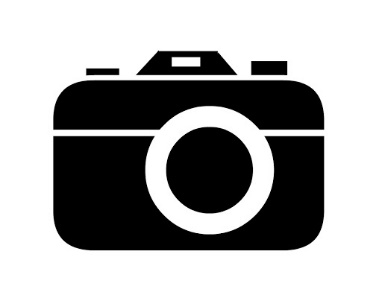 ***Prends une photo et ajoute-la à ton travail.